                             VĽAVO                                PRAVO 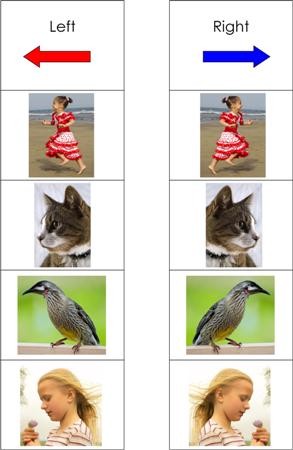 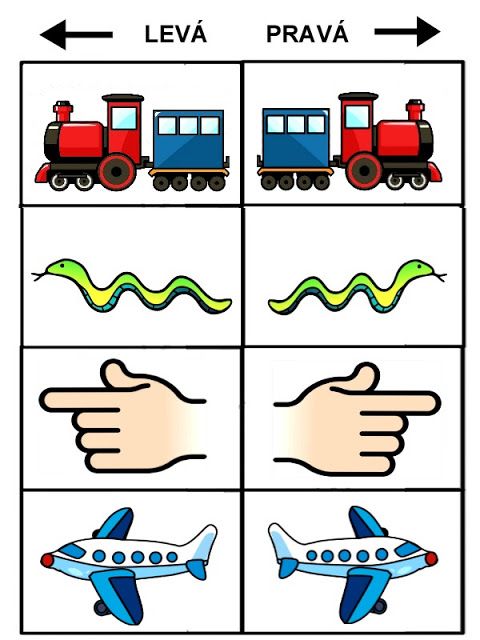                                      VĽAVO                                    PRAVO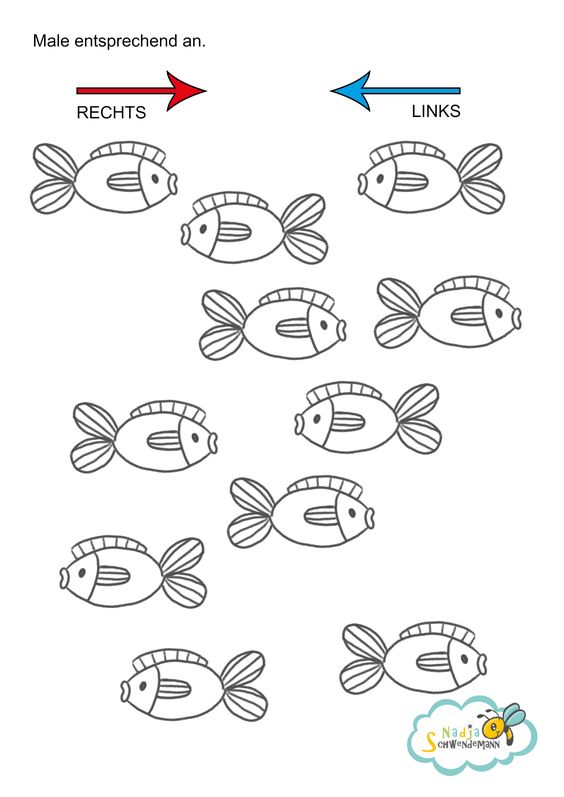 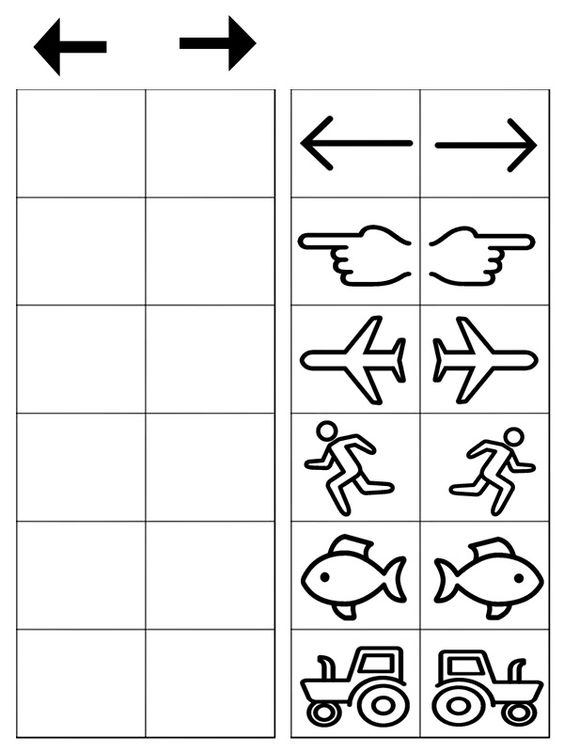 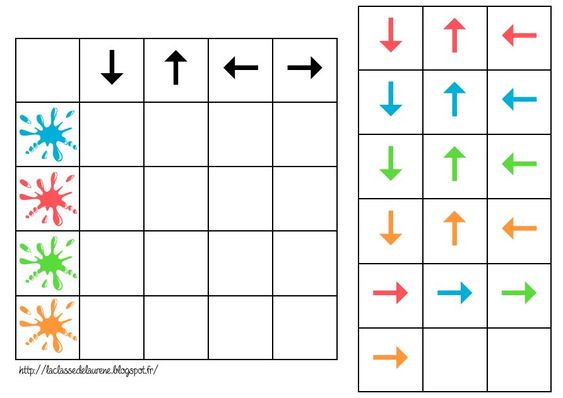 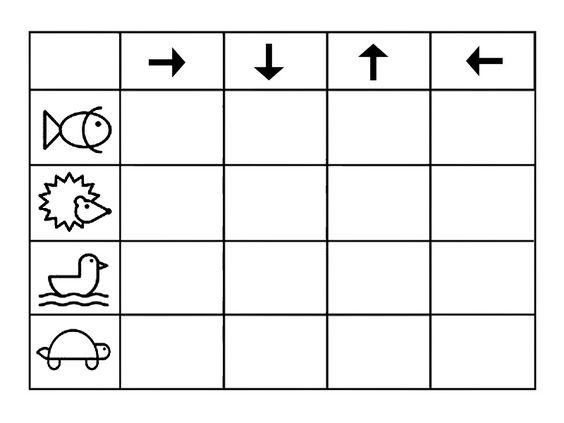 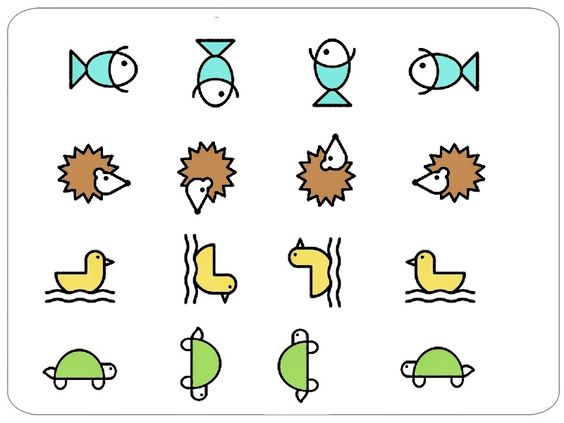 SMERY 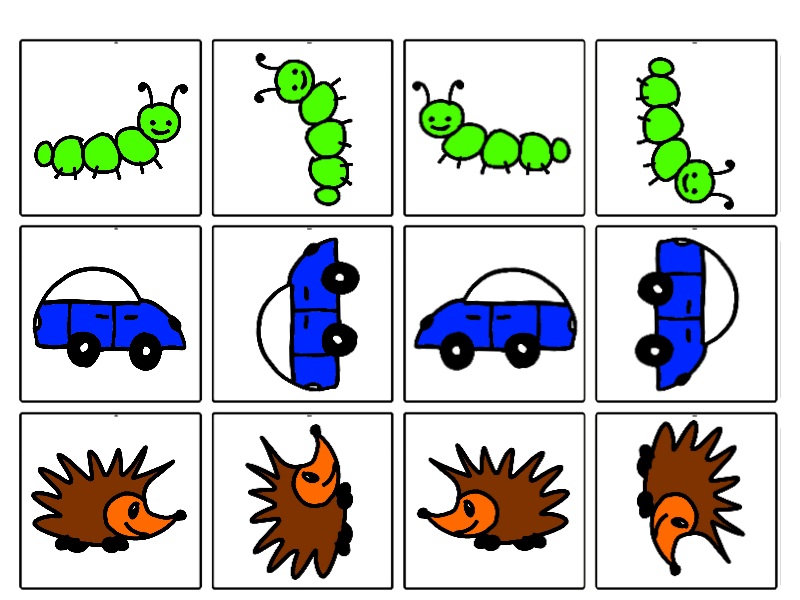 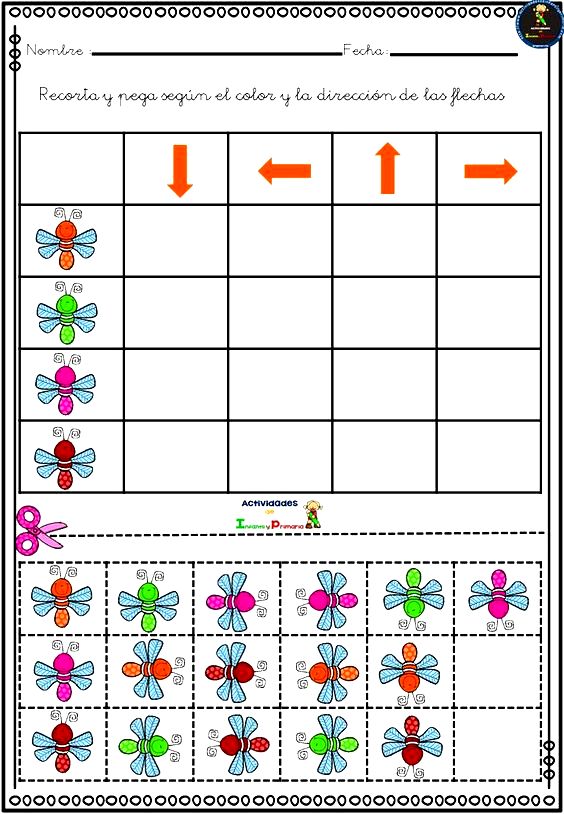 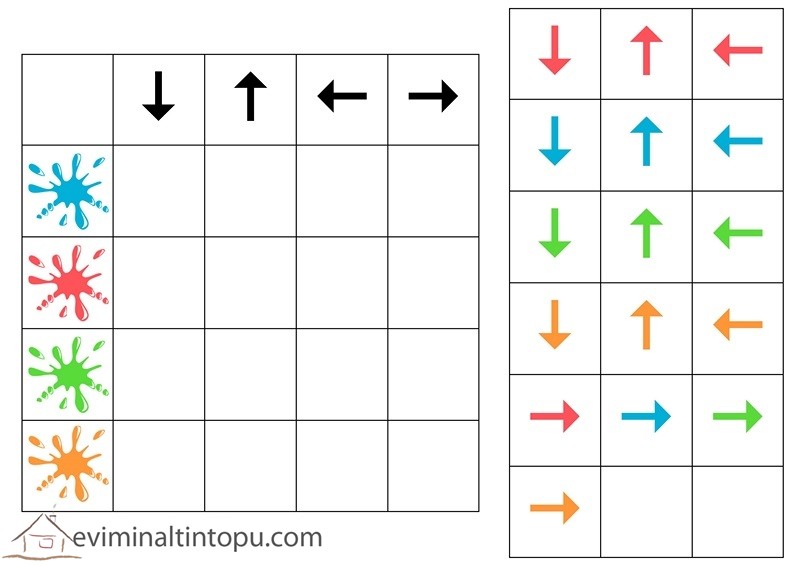 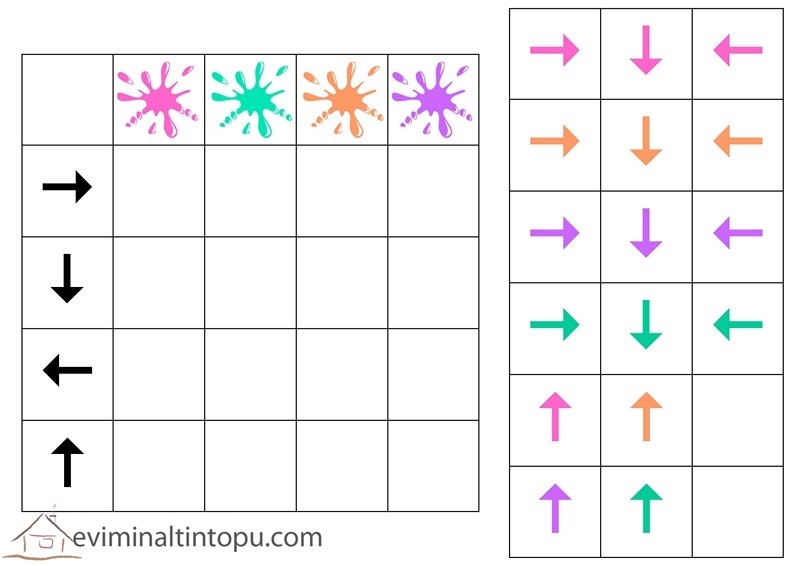 